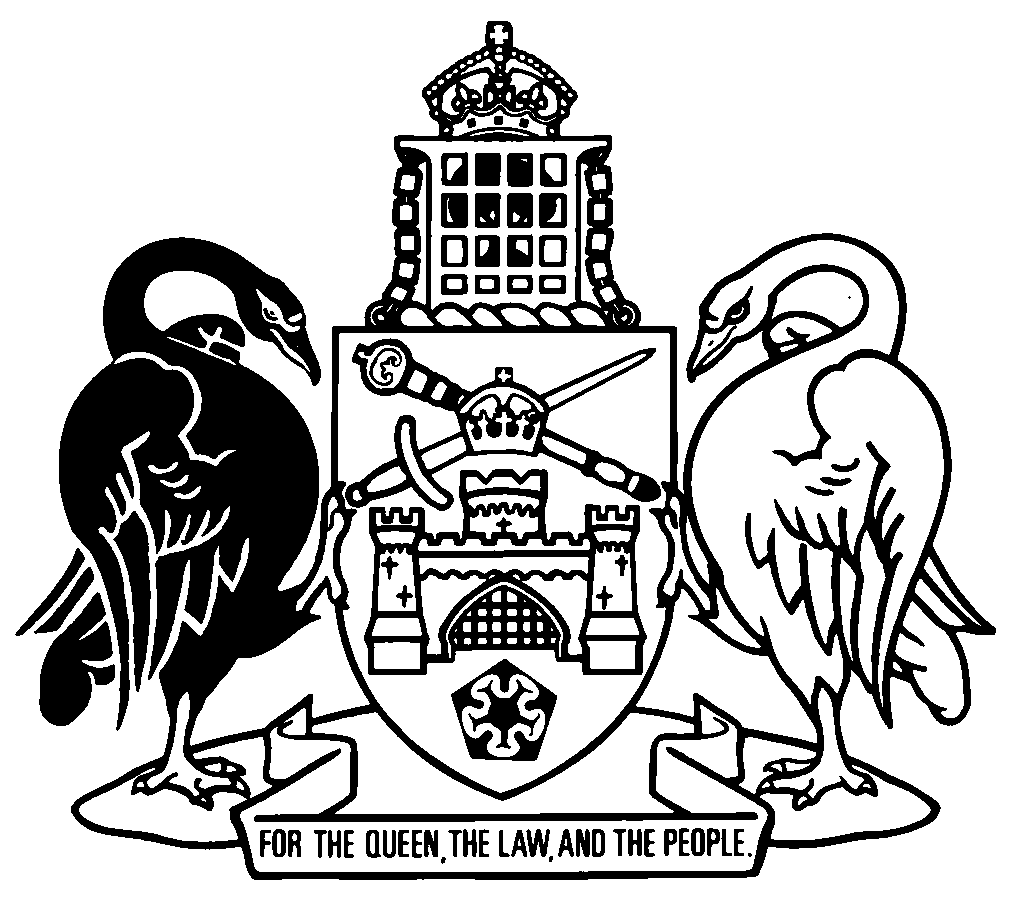 Australian Capital TerritoryOrdinances—1994A chronological listing of Ordinances notified in 1994
[includes Ordinances 1994 Nos 1-7]Ordinances—1994Ordinances—1994Ordinances—19941 †Classification of Publications (Amendment) Ordinance 1994 (repealed)notified 23 February 1994 (Cwlth Gaz 1994 No G7)
s 1, s 2 commenced 23 February 1994 (s 2 (1))
remainder commenced 11 April 1994 (s 2 (2) and Cwlth Gaz 1994 No S125)implied repeal by Cwlth Act 1995 No 7 s 98 (2)
1 January 19962 †National Land (Parking) Ordinance 1994 (repealed)notified 2 March 1994 (Cwlth Gaz 1994 No G8)
s 1, s 2 commenced 2 March 1994 (s 2 (1))
remainder commenced 2 September 1994 (s 2)repealed by National Land (Parking) Repeal Ordinance 2014 s 4 and sch 2
21 February 20143 †National Land (Parking) (Consequential Amendments) Ordinance 1994 (repealed)notified 2 March 1994 (Cwlth Gaz 1994 No G8)
commenced 2 September 1994 (s 2 and see National Land (Parking) Ordinance 1994 ORD1994-2 s 2)repealed by National Land (Parking) Repeal Ordinance 2014 s 4 and sch 2
21 February 20144 †Classification of Publications (Amendment) Ordinance (No 2) 1994 (repealed)notified 6 April 1994 (Cwlth Gaz 1994 No S121)
s 1, s 2 commenced 6 April 1994 (s 2 (1))
remainder commenced 11 April 1994 (s 2 (2) and Cwlth Gaz 1994 No S125)implied repeal by Cwlth Act 1995 No 7 s 98 (2)
1 January 19965 †Classification of Publications (Amendment) Ordinance (No 3) 1994 (repealed)notified 22 June 1994 (Cwlth Gaz 1994 No S218)
commenced 22 June 1994 (s 2)implied repeal by Cwlth Act 1995 No 7 s 98 (2)
1 January 19966 †Reserved Laws (Administration) (Amendment and Repeal) Ordinance 1994 (repealed)notified 24 August 1994 (Cwlth Gaz 1994 No G33)
commenced 24 August 1994 (s 2)repealed by Cwlth SLI2014-23 s 5 and sch 1
19 March 20147 †Supreme Court (Arbitration) (Repeal) Ordinance 1994notified 24 August 1994 (Cwlth Gaz 1994 No G33)
commenced 24 August 1994 (s 2)